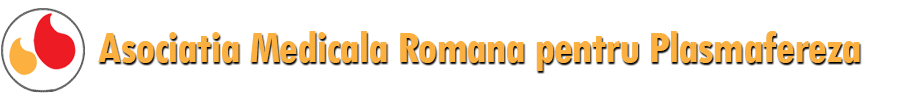 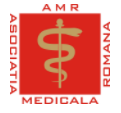 Cursul 5 de Medicina Integrativa si Personalizata de: Plasmafereza/Afereza/PE/Hemafereza, sesiune introductiva27.09.2019Asociatia Medicala Romana pentru Plasmafereza in parteneriat Facultatea de Medicina a Universitatii ”Titu Maiorescu” BucurestiCoordonatori curs:Dr. Simona Soare, UTM BucurestiProf. Manole Cojocaru, UTM Bucuresti
Dr. Cristina Mocanu, Finlanda                           
Locul de desfasurare : Aula I.H.Radulescu, a Bibliotecii Academiei Romane
Program : 09:30-16:30 09:30-10:30 Inscrierea participantilor10:00-10:40 Leucemia Mieloida – Concepte noi privind mecanismul patogenetic. Rolul benefic al asocierii gemoterapiei la plasmafereza., Didi Surcel10:40-11:20 Tratamentul suplimentar cu vitamina D in unele afectiuni maligne, Aurelian Udristioiu11:20-12:00 Eficacitatea plasmaferezei in clearance-ul anca la pacienti cu vasculite, Manole Cojocaru 12:00-12:15 Discutii12:15-13:00 Pauza de masa13:00-13:40 Tratamentul epurator in prevenirea imbatranirii, Cornelia Siara 13:40-14:20 Managementul infectiilor de plan profund cervical, Razvan Hainarosie, Andreea Rusescu14:20-14:30 Pauza de cafea14:30-15:10 Plasmafereza, afereza, Hemafereza, Citofereza, schimb de plasma. Ghidul ASFA. Pregatirea pacientului inainte de sedinta de plasmafereza fara donare sau recoltare de plasma. Nutritia adecvata dupa sedinta de plasmafereza. Cristina Mocanu15:10-15:50 Socul septic si beneficiul plasmaferezei, Simona Soare 15:50-16:30 Discutii, concluzii, acordarea Certificatelor de AbsolvireCursul este creditat de catre CMR(6), CFR(8).Se acorda Certificate de AbsolvireTaxa de participare: 50 lei, prin transfer bancar sau la inscriere.Asociatia Medicala Romana pentru Plasmafereza, CUI 29184114Cod IBAN: RO82CECEB00130RON4064611 deschis la CEC BANK SA, SMB Contact: corina.stefan@carpatia.ro 0731180677, mancojocaru@yahoo.com  0723326663